1.【答案】C【解析】政策性银行是指由政府发起、出资成立，不以营利为目的，为贯彻和配合政府特定经济政 策和意图而进行融资和信用活动的机构。国家开发银行、中国进出口银行、中国农业发展银行是我国的 三大政策性银行，均直属国务院领导，C项正确。故本题选C。2.【答案】D【解析】1990年我国进入人口红利期，1990～2010年人口红利逐步上升，2010年抚养比下降到34.2%最低值、人口红利上升到峰值，其后人口红利逐渐衰减。2013年国家统计局公布的数据显示，2012年我国15～59岁劳动年龄人口在相当长时期里第一次出现了绝对下降，这意味着人口红利趋于 消失，但还未消失。目前我国正处于人口红利下降阶段。故本题选D。3.【答案】B【解析】冰雹是一种在强对流天气条件下发生的固态降水现象，只有在热湿气流强烈上升时才能产 生，因此多发生在夏季或春夏之交的雷暴天气。故本题选B。4.【答案】A【解析】鹿台是商纣王的宫殿，在今河南淇县；秦始皇的宫殿为阿房宫，被誉为“天下第一宫”， 在今陕西省西安市。A项对应错误。故本题选A。5.【答案】D【解析】“五育并举”是指教育思想家蔡元培提出的“军国民教育、实利主义教育、公民道德教 育、世界观教育、美感教育皆近日之教育所不可偏废”的思想主张。D项表述错误。故本题选D。6.【答案】C【解析】“节约集约用地”主要包括了三层含义：一是节约用地，就是各项建设都要尽量节省用地，想方设法地不占或少占耕地；二是集约用地，每项建设用地必须提高投入产出的强度，提高土地利用的集约化程度；三是通过整合、置换和储备，合理安排土地投放的数量和节奏，改善建设用地结构、布局，挖掘用地潜 力，提高土地配置和利用效率。①不符合“节约用地”，排除。②“实现农村建设用地入市流转”并没有体现“节约集约用地”，排除。③“盘活再利用”符合“节约集约用地”，当选。④容积率是指一块土地上建筑面积与用地面积的比率，土地的容积率提高，单位面积上建筑物利用程度 越充分，符合“节约集约用地”，当选。故本题选C。7.【答案】B【解析】①1687年牛顿在《自然哲学的数学原理》上发表了万有引力定律；②1543年波兰天文学家哥白尼在其发表的《天体运行论》中提出了“日心说”；③德国天文学家开普勒提出了关于行星运动的三大定律，第一和第二定律发表于1609年，第三定律发表 于1619。因此，正确的顺序为②③①。故本题选B。8.【答案】D【解析】“有壳类”动物的外壳的主要成分是碳酸钙，而二氧化碳溶于水生成碳酸，碳酸根离子会 与碳酸钙发生反应生成气体，从而使动物外壳变薄、变软。故本题选D。9.【答案】C【解析】《行政诉讼法》第15条规定，中级人民法院管辖下列第一审行政案件：（一）对国务院部 门或者县级以上地方人民政府所作的行政行为提起诉讼的案件；（二）海关处理的案件；（三）本辖区 内重大、复杂的案件；（四）其他法律规定由中级人民法院管辖的案件。故本题选C。10.【答案】D【解析】B2B是一种企业对企业的电子商务模式； C2C是一种个人对个人的电子商务模式；B2C是一种企业对用户的电子商务模式； B2T是一种企业对团队的电子商务模式。团购属于企业对团队的电子商务模式，即B2T。故本题选D。11.【答案】A【解析】“上善若水”出自老子所著的《道德经》，A项错误。“吾生也有涯，而知也无涯”出自庄子所著的《庄子•养生主》，B项正确。 “我思故我在”是笛卡尔的哲学命题，C项正确。“他人即地狱”出自萨特哲理剧《禁闭》，D项正确。 故本题选A。12.【答案】D【解析】百团大战是由彭德怀领导的八路军与日军在华北地区的进行战役，A项正确。 滑铁卢战役是由拿破仑领导的法军对反法联军在比利时小镇滑铁卢进行的决战，B项正确。台儿庄战役是由民族英雄李宗仁、白崇禧、孙连仲等抗日将领指挥的，是抗日战争以来取得的最大胜 利，C项正确。美国南北战争即美国内战，发生于1861年4月12日至1865年4月9日，是美国历史上唯一一次内战，参战双方为北方美利坚合众国和南方美利坚联盟国，最终以北方联邦胜利告终。这次战争的主要指挥官是尤 里西斯•格兰特和罗伯特•李。而华盛顿领导的是美国独立战争，发生于1775年至1783年，是大英帝国和 其北美十三州殖民地的革命者，以及几个欧洲强国之间的一场战争，D项错误。故本题选D。13.【答案】D【解析】A、B项均出自王建的《凉州行》，说的是凉州此时已为胡兵所据，胡人乘机入侵中国，并 大量学习汉人的生活、生产方式，如丝织技术、耕种技术，不符合题意。C项出自元稹的《法曲》，意思是女人都愿嫁作西域的男子为妻而学习西域的衣着打扮，那些以歌舞为 业的歌女也愿学习西域的音乐舞蹈来表演。化妆技术和胡乐不属于物质文化，不符合题意。D项出自杜甫的《喜闻盗贼蕃寇总退口号五首》，意思是说勃律国在唐王朝的西边，于阗国玉河盛产的美玉，历来就是朝贡的最好礼物；坚昆不远万里来到东土，带得最多的一向是珍稀的碧碗。这些珍贵的 珠宝（物质）是借由丝绸之路传入中国的，符合题意。故本题选D。14.【答案】C【解析】《智取威虎山》描写的是1947年冬，东北民主联军203小分队在首长少剑波的带领下，奉 上级命令进入匪患猖獗的林海雪原保护百姓安全的故事，是一部剿匪片。《铁道游击队》主要讲述的是抗日战争期间一支活跃在铁路线上的游击队员的传奇经历的故事。电影《一江春水向东流》是将传统故事《铡美案》置于抗日战争的背景下拍摄的一部典型的家庭伦理 片。《永不消逝的电波》描述的是共产党地下工作者李侠潜伏在日本最高情报机构76号，用高超的间谍手法 为抗日战争胜利做出贡献的故事。由此可知，C项属于家庭伦理题材，A、B、D项属于战争题材。 故本题选C。15.【答案】A【解析】A项左江是西江水系上游支流郁江的最大支流，发源于越南与广西交界的枯隆山。上游在越南境内称奇穷河（又叫黎溪），于凭祥市边境平而关进入中国境内后称平而河。左江既不流经云贵高 原，也不流经青藏高原，因此不可能流经茶马古道。B项金沙江发源于青海省唐古拉山主峰各拉丹冬雪山，位于青藏高原，流经茶马古道。C项怒江是中国西南地区的大河流之一，发源于青藏高原的唐古拉山南麓的吉热拍格，流经茶马古道。 D项雅砻江是金沙江的最大支流，是中国水能资源最富集的河流之一，发源于巴颜喀拉山（位于青藏高 原）南麓，流经茶马古道。故本题选A。16.【答案】B【解析】B项错误，植物光合作用主要在细胞的叶绿体中进行，是指绿色植物通过叶绿体，利用光 能，把二氧化碳和水转化成储存着能量的有机物，并且释放出氧的过程。故本题选B。17.【答案】B,D【解析】A项正确，《公务员奖励规定（试行）》第2条第一款规定，公务员奖励是指对工作表现突 出，有显著成绩和贡献，或者有其他突出事迹的公务员、公务员集体，依据本规定给予的奖励。B项错误，该规定第3条规定，公务员奖励坚持公开、公平和公正的原则，坚持精神奖励与物质奖励相结 合、以精神奖励为主的原则，及时奖励与定期奖励相结合，按照规定的条件、种类、标准、权限和程序 进行。C项正确，根据该规定第6条的规定，对公务员、公务员集体的奖励分为：嘉奖、记三等功、记二等功、 记一等功、授予荣誉称号。D项错误，根据该规定第7条第五款规定，授予荣誉称号，由省级以上党委、政府或者中央公务员主管部 门批准。故本题选BD。18.【答案】D【解析】仿生学是一门模仿生物的特殊本领，利用生物的结构和功能原理来研制机械或各种新技术 的学科。蝙蝠会释放出一种超声波，这种声波遇到物体时就会反弹回来，利用折回的声音来判断方向。 雷达的研制就是借鉴了蝙蝠回声定位的原理，D项正确。故本题选D。19.【答案】A【解析】旦行是中国戏曲表演行当的主要类型之一，女角色之统称。近代戏曲旦角根据所扮演人物 年龄、性格、身份的不同，大致划分为正旦（青衣）、花旦、武旦、老旦、彩旦等专行，表演上各有特 点。正旦俗称“青衣”，因所扮演的角色常穿青色褶子而得名，扮演的一般都是端庄、严肃、正派的人物， 大多数是贤妻良母，或者是贞节烈女之类的人物。花旦多扮演性格明快或活泼放荡的青年女性，表演常带喜剧色彩。 武旦大多扮演勇武的女性，如武将和江湖人物中的各类女侠。老旦主要扮演老年妇女的角色。彩旦主要扮演滑稽或奸刁的女性人物。因此，A项正确。 故本题选A。20.【答案】B【解析】B项对应错误，“那达慕”是蒙古语，意为“娱乐、游戏”，“那达慕”大会是蒙古族历 史悠久的传统节日，在蒙古族人民的生活中占有重要地位。壮族比较具有本民族特点的节日是“三月三”歌节、牛魂节、中元节等。故本题选B。21.【答案】B【解析】文段讲古人类与生活在今天的中国人几乎没有多大不同，“外形”和“样貌”侧重表面形 态，与“解剖学”深入了解内在结构不符合，排除A、C项。再排除D项，“特质”指特有的性质或品质，侧重内在气质，不符合语义。“特征”指可以作为人或事物特点的征象、标志等，符合从解剖学角度对古人类特点的研究。 故本题选B。22.【答案】D【解析】先看第一空，根据文段后文的举例可知，“慢食”作为一种饮食观念在西班牙人的头脑中 已经很牢固、深刻了。“嗤之以鼻”表示轻蔑，不符合语境，排除A项；“坚不可摧”词义过重，排除B 项。再看第二空，根据文意可知，“在14点到17点之间关门”是西班牙人“慢生活”的一种体现，这是“雷 打不动”的，与“根深蒂固”相呼应；“翘首以待”明显不符合语境，排除C项。故本题选D。23.【答案】D【解析】直接看第二空，此处讲科研人员在“彩虹”无人机试飞成功后，心情逐渐归于平静，只 有“回归”最贴切，锁定D项。验证第一空，“翱翔”符合语义。故本题选D。24.【答案】A【解析】先看第二空，此处讲在面对既有的“坐标系是相对的”说法后，如果听到“光速在所有坐 标系下不变”后的反应，这必然很吃惊。“怅然若失”指像失去什么似的烦恼不快，“追悔莫及”指后 悔也来不及了，二者均不符合语义，排除B、D项。再看第一空，“钳制”指挟持牵制，使行动不自由，与“知识”搭配不当，排除C项。 故本题选A。25.【答案】A【解析】先看第一空，“摒弃”和“摒除”搭配的宾语通常带有贬义色彩，如“杂念”“陋习”等，排除B、C项。再看第三空，“留下思考的余地”更贴切，“轨迹”比喻人生经历的或事物发展的道路，排除D项。 验证第二空，“不谋而合”符合语境。故本题选A。26.【答案】A【解析】根据前文“看待争议、弥合争议”，可知观点必须要先交流，在交流中产生争议，最后才 有磨合后的交融，则A项逻辑顺序最合理。故本题选A。27.【答案】A【解析】先看第一空，前文指出畅销书已经深入我们的阅读生活，则填入横线处的词应表示畅销书 与当代生活有密切联系，“契合”和“一致”不符合语义，排除B、D项。再看第三空，“得而兼之”指同时涉及几个方面或同时具有几种事物，“双管齐下”比喻做一件事情两 个方面同时进行或者两种方法同时使用，强调做事情的方法。相比之下，“得而兼之”更恰当，指期望 畅销书既有文化品位又有销量，排除C项。故本题选A。28.【答案】C【解析】辨析四个成语的意思：“自以为是”指总以为自己是对的，形容主观、不虚心；“茫然失 措”指心中迷惑，不知怎么办才好；“随波逐流”比喻没有坚定的立场，缺乏判断是非的能力，只能随 着别人走；“自暴自弃”指自己瞧不起自己，甘于落后或堕落。文段讲如果周围没有伟大的人、高贵的人和有智慧的人，人们很容易“随波逐流”，并且“随波逐 流”与“麻木”相呼应。故本题选C。29.【答案】A【解析】本题直接看第一空，“纠缠不清”形容纷乱，理不出头绪，亦指有意找麻烦，抓住一点不 肯放手；“阴魂不散”比喻坏人、坏事虽已清除，但不良的影响还在起作用；“排解不掉”一般与“情 绪”搭配，这三个词语均不能用来形容“影子”，直接锁定A项。验证第二空，“一脉相承”指某种思想、行为或学说之间有继承关系，前文分别提到悲愤在过去和在今 天的表现形式，说明两者有内在的传承性，“一脉相承”符合语义。故本题选A。30.【答案】B【解析】先看第一空，“震撼”指内心受到强烈冲击或者指地面强烈震动；“威慑”指用武力或声势使对方感到恐惧，“高压反贪腐”的目的是为了让腐败的官员害怕，显然，“威慑”更恰当，排除 A、C项。再看第二空，“扭转”指纠正或改变事物的发展方向，一般形容局面从不好到好的转变；“转换”指改 变、改换。通读句子可知官场风气从不好到好，用“扭转”更合适，排除D项。故本题选B。31.【答案】C【解析】先看第一空，“相濡以沫”比喻一同在困难的处境里，用微薄的力量互相帮助，不符合语 义，排除A项。再看第三空，“生长”无法搭配“英雄与英雄主义”，排除B项。最后看第二空，由于英雄文化与英雄、英雄主义是互为依托，相互之间存在紧密的联系，“出现”无法 体现出这种密切的关系，排除D项。故本题选C。32.【答案】C【解析】先看第一空，“引人入胜”多用来形容风景或者文艺作品特别吸引人，不能用来形容人 物，排除D项。再看第二空，“大相径庭”比喻相差很远，大不相同，文段讲唐朝文人笔下的吝啬和贪婪之人与世界名 著中的四大吝啬鬼形象相差甚小，“大相径庭”与文段意思相悖，排除B项。再看第三空，“绘声绘色”形容叙述或描写生动逼真；“入木三分”形容书法极有笔力，也用来形容议 论、见解深刻。根据后文“读来呼之欲出，令人不禁莞尔”可知刻划得很深刻，“入木三分”更恰当， 排除A项。故本题选C。33.【答案】A【解析】“修建”指建造，一般与建筑物搭配，“强化”与“思想基础和群众基础”无法搭配，排 除C、D项。“筑牢”与“根基”“基础”是固定搭配，比“稳定”更恰当， 排除B项。故本题选A。34.【答案】C【解析】先看第一空，由“近30年出版了10多部长篇小说，100多部中短篇小说”，可知莫言作品 很多，“高度”“深度”均指作品思想的深刻性，不符合语义，排除B、D项。再看第二空，“无与伦比”指事物非常完美，没有能跟它相比的，“形态各异”指很多事物形状、姿 态、形式不尽相同，各有特色，此处的中心语是“人物”，显然，“形态各异”更贴切。故本题选C。35.【答案】A【解析】“十足”指成色纯、十分充足，“实足”指确实足数的。先看第一空，①句强调黄金的成色纯，“十足”符合语义，排除B、D项。再看第二空，②句强调乡亲们建设家园的干劲非常充足，“十足”符合语义，排除C项。 验证A项，根据“童叟无欺”，可知③句强调商品的分量确实足数，“实足”符合语义。 故本题选A。36.【答案】A【解析】“探索”“摸索”均指探寻、寻求，主要用于未知领域，根据“进一步”可知地域特色不 是未知领域，而是已经存在的，排除B、D项。再比较A、C项，“挖掘”比喻把蕴藏着的力量或积极性等发挥出来，侧重深入开发，“发掘”指挖掘埋 藏在地下的东西，比喻把难以或者未曾发现的事物、道理揭示出来，显然，“挖掘”更符合语义，排除 C项。故本题选A。37.【答案】A【解析】根据后文“急于进入市场大潮”，可知“随波逐流”最能与“大潮”呼应，A项最恰当。“沽名钓誉”指用某种不正当的手段捞取名誉，“好高骛远”比喻不切实际地追求过高的目标，文段没 有体现“不正当手段”和“不切实际”，排除B、C项。D项“人云亦云”明显不符合语义，排除。故本题选A。38.【答案】A【解析】先看第一空，由后文“同样”可知，此处填入的词语色彩与“苍白无力”相同，“踌躇满 志”为褒义色彩，排除B项。再看第二空，由后文“才有灵魂的原野郁郁葱葱，文明的河流碧波荡漾”，可知“理想的底色”发挥根 基、底子的作用，“留存”最贴切，“铺陈”或“增补”语义较重，排除C、D项。故本题选A。39.【答案】B【解析】先看第二空，划横线处所填入的词语应同“一律禁止”含义相反，呈现另一个“极端”，“兼容并包”指把各个方面都容纳包括进来，“推波助澜”指从旁鼓动、助长事态扩大，均不符 合文意，排除A、D项。再看第一空，“顺势而为”指做事要顺应潮流，不要逆势而动，“因势利导”指顺着事情发展的趋势加 以引导，此处主要强调的是政府各部门不能用老办法去管制新业态，“顺势而为”更为贴切，排除C项。故本题选B。40.【答案】A【解析】先看第一空，文段讲科学真理并非永恒的，是会出错的，但有些人无法坦然面对科学错 误。“噤若寒蝉”形容不敢作声，“谈虎色变”比喻一提到自己害怕的事就情绪紧张起来，词义均过 重，排除B、D项。再看第二空，“束之高阁”比喻放着不用、丢在一旁不管，也比喻把某事或某种主张、意见、建议等搁 置起来，不予理睬和办理；“改头换面”比喻只改外表和形式，内容实质不变。此处讲有些人一旦自己 的科研成果遇到质疑就将其放弃，不去追究其中原因，这样不利于自身的发展，“束之高阁”更符合文 意，排除C项。故本题选A。41.【答案】C【解析】文段开头指出王国维的“二重证据法”以他多年的研究成果为基础，却也受到历史条件的 局限，后面接着说明了由于当时中国现代考古学处于发轫阶段，才使得王国维的“地下材料仅有二种”，因此文段主要介绍的是“二重证据法”的历史局限性，C项概括最为准确。A项，文段只提及“二重证据法”受到当时历史条件的局限，并未指出具体的历史条件； B项“核心材料”只用来解释“纸上之材料”，并非文段重点；D项“古史重建”只在文末提及，也非文段重点。故本题选C。42.【答案】C【解析】文段首先通过国人对傅园慧、孙杨的奥运回应，指出国人不再纠结于输赢，“但”转折引 出论述的重点，即当女排夺冠后，“女排精神重现”“女排精神王者归来”的标题又明显体现国人“眼 里只有输赢”。换言之，媒体“以成败论英雄”的思维仍然存在，C项概括最准确。A、B项都是断章取义，D项表述有误，文段批评的是“‘女排精神重现’‘女排精神王者归来’这样的 标题”，即批评的对象是“媒体”。故本题选C。43.【答案】C【解析】文段讲述《七月与安生》中七月与安生是闺蜜，更是灵魂深处的另一个自我，而安生最终 活成了安生和七月，同时拥有两个自我，实现了对自己生命质感的提升。文段反复强调的词语是“自我”，可知作者认为一个人最终的成熟就是走向与自我的和解，C项正确。A项“对别人的人生”范围扩大，与文段联系不够紧密；文段讲安生最终拥有两种人生，并不是强 调“应该坦诚面对自己曾经有过的真实人生”；D项说法过于绝对。故本题选C。44.【答案】C【解析】文段讲“我”的职业选择，从刚开始在一所高职院校工作感觉被“掏空”，到后来果断辞 职选择一份更喜欢的工作，“被掏空”的感觉就消失了。显然，“我”的故事主要说明与其在挫败中消 耗自信，不如选择另一种生活。A项“成就感”无中生有，B项与文段意思相悖，D项“最喜欢的工作”偷换概念，原文是“更喜欢的工 作”。故本题选C。45.【答案】D【解析】文段主要讲食物味道是如何形成的，即味细胞感知味道分子后传给延髓的弧束核，弧束核 再传给大脑的初级味皮层，从而对味道的强度和性质进行分析，最后与来自嗅觉、触觉、口感等信息相 统合才形成对食物味的印象。同时，杏仁核形成对食物的感情判断，下丘脑会分泌负责食欲的激素，海 马体则形成食物味道的记忆。由此可见，人们认识味道并非用舌头，而是大脑。A项“关钥”无从体现，味道形成的整个流程一环扣一环，没有体现哪个环节更重要； B项“有效认知味道”无从体现；C项“信息相统合”在哪个部位形成，文段没有明确指出。 故本题选D。46.【答案】C【解析】文段讲农村话题常常与娱乐话题一起，即农村话题是近些年社交媒体的热搜词。而与此同 时，作家在农村话题讨论期内，却是缺席的；后文则通过对比国外作家对公共事务和社会问题的做法， 反衬我国作家的“失语”，C项最适合作为文段的标题。A项偏离“作家”这一落脚点；B项偷换概念，“缺席”并不等同于“边缘化”； D项不是文段的论述重点。故本题选C。47.【答案】A【解析】后文推断题的基本思路就是根据末句查找相关要点。文段末句的关键词包括“起诉”“污 染企业”“赔偿款”，显然，接下来最有可能是进行案例的举例说明，A项正确。故本题选A。48.【答案】C【解析】A项错误，人力资源也是一种市场竞争，只不过与普通商品的市场属性有所不同，并不是 存在本质上的差异；B项错误，劳动者在选择职业时薪资是不可或缺的重要因素；C项正确，由“但劳动者对于职业的权衡，却是多方面因素综合考量的结果”可得知；D项错误，文段提到“人力资源的竞争，必须回归以人为本的理念”，并不是说只要以人为本就能在人 力资源竞争中获胜。故本题选C。49.【答案】B【解析】文段主要探讨人口老龄化对经济增长是否有影响，后文则指出人口老龄化需要结合人力资 本，尤其是教育和健康状况来综合考虑。显然，文段旨在说明要多角度分析人口老龄化对经济的影响，B项最恰当。A、C项说法均过于绝对，D项“负面影响”文段无从体现。 故本题选B。50.【答案】A【解析】先分析文段的内容，前面两句讲述慢性病给国民收入带来的损失；第三句说明心脏病、中 风与糖尿病有关，这里的“糖尿病”是慢性病的代表；第四句提出解决方案，并说明由此将会给中国带 来几百亿美元的累计经济效益。作者意在说明，如果重视慢性病的防治工作，将会给中国经济带来莫大 的效益，即重视慢性病防治的重要性，A项最符合题意。B项过度延伸；C项流于文字表面的内容，没有突出作者的观点；D项“有效途径”无从体现。 故本题选A。51.【答案】D【解析】文段讲睡眠在动物和人生命当中起着重要作用，上世纪50年代人们开始对睡眠展开真正意 义上的研究。末句指出睡眠的起源和功能在很大程度上依然充满着尚未解开的谜团，因此下文最有可能 讨论睡眠的起源和功能。A、B、C三项均是关于睡眠本身并且与起源和功能相关的内容，D项的主体是卧具，与文段主体不符。 故本题选D。52.【答案】B【解析】A项错误，由“留在大城市还是到小城镇生活，依然是困扰人们的问题，在发展比较均衡的地区，这只是个体和群体的偏好，在很多发展中国家，则更像是个结构性问题”可知在发展比较均衡 的地区，这也是困扰人们的问题。B项正确，由“城市发展的意义，是给所有人更多选择”可得知。 C项错误，文段中无从体现，且说法过于绝对。D项错误，文段讲社会梦想破碎的原因是城市发展主导了年轻人的选择，而不是大城市过度扩张和地区 发展不均衡。故本题选B。53.【答案】B【解析】A项错误，文段仅提及“人们关注的其实是科学的负面作用”，并没提到人们应该关注科 学带来的负面作用。B项正确，由文段首句“当前‘科学技术是一把双刃剑’成为一种越来越被认可的说法”以及后文“削弱了‘科学是正确’的传统形象，从而也影响了科学在大众中的公信力，给科学发展带来了障碍”可得 知。C项错误，文段讲“技术应用所带来的负面影响很难避免”，而不是“科学本身不是绝对正确的”。 D项无中生有。故本题选B。54.【答案】D【解析】从文段列举的科技发明来看，年代越近的科技发明从发明到应用的时间越短，这说明随着 时代发展，科技发明越来越快地被应用。A项文段无从体现，B、C项不是文段的论述重点。故本题选D。55.【答案】D【解析】文段主要讲市场经济对资源的配置是通过竞争机制实现的，这就需要依循一套完善的规则，即应该制定规则来调控市场经济，使市场经济朝良性方向发展。换言之，法治是市场经济良性发展 的基本保障。A项不是文段的重点；B、C项均未突出“法治”的重要性。 故本题选D。56.【答案】D【解析】文段讲第二次世界大战结束后，世界各国的经济相互依存不断增加，世界经济逐步融为一 体，D项为其同义转换。A项概括不够全面；B项无中生有，文段没有讲生产力的快速发展是由第二次世界大战导致的； C项说法过于宽泛。故本题选D。57.【答案】C【解析】根据主语一致性原则，最后一句的主语是“远古上海”，则横线处的主语也应该是“远古 上海”，直接锁定C项。验证C项，崧泽遗址不但是上海的发源地，还是中国文明起源的见证地之一，说明远古上海也为中国早期文明做出过突出贡献，符合逻辑。 故本题选C。58.【答案】D【解析】“春水船如天上坐”对应题中的第一个分句，由“春天时，湖水涨满”提炼出“春水”， 是一个具体的景物。对联要求词性一致，因此“秋日里，山色斑斓”提炼出的应该是“秋山”。上联第 五、六两个字“天上”对应第一个分句最后两个字，因此下联第五、六两个字应该对应“画中”。综上，只有D项最贴切。故本题选D。59.【答案】A【解析】通读5个句子，①“每一次重要变革”承接⑤“人类先后经历了农业革命、工业革命、信 息革命”的内容，则①紧随⑤之后，排除B、D项。再比较A、C项，④“以互联网为代表的信息技术”承接⑤①的内容更合理 ，排除C项。验证A项，符合语句逻辑关系。故本题选A。60.【答案】D【解析】横线位于文段中间，应起到承上启下的作用。前文讲公安执法权是典型的公权力，执法应 遵循一定的原则，后文讲公权力要介入私权利要有一定的依据，即基于公共利益的考量，或为了维护社 会秩序和公共利益否则极易构成对私权利的侵害。可见，横线处填入的内容应体现行为所有依据的意思，D项正确。A项“执法必严”、B项“有权有责”文孤单并未提及，C项“禁止干预私权利”与文段意思相悖。 故本题选D。61.【答案】C【解析】	本题考查部分打折问题。第一步：审阅题干。三种情况的人数未知，总人数、总件数、总费用已知，可用方程法解题。 第二步：设买1件的顾客有x位，买2件的有y位，买3件的有z位，根据题意有x+y+z=33，x+2y+3z=76，100x+2y×0.9×100+3z×0.8×100=6460，解得x=4，y=15，z=14。故本题选C。62.【答案】B【解析】	本题考查植树问题。第一步：审阅题干。由“圆形花坛安装护栏”“每隔1米”可知为环形植树问题。第二步：环形植树，棵树=距离÷间隔。之前每隔1米挖一个洞，挖了40÷1=40个洞。改为每隔0.8米挖一个洞，需要挖40÷0.8=50个洞。之前挖好洞的地方不需要再挖，两次挖洞的间距分别为1米和0.8米，则每隔4米会有一个洞重合， 则重合的洞有40÷4=10个。因此，改为每隔0.8米挖一个洞，至少需要再挖50-10=40个洞。 故本题选B。63.【答案】A【解析】	本题考查基础经济问题。第一步：审阅题干。本题为经济问题与几何问题的综合考查。 第二步：方法一：根据函数图可知，通话时间为50分钟与通话时间为150分钟，两种方式电话费差值相等，而50为0～100的中点，则：当t=50时，两种方式电话费的差值相当于t=0时的 （三角形的中位线定理）， 当t=0时，二者相差20元，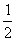 则当t=50时，二者相差20× =10元。因此，当t=150时，这两种方式的电话费也相差10元。故本题选A。方法二：本题也可按照几何问题的等比放缩特性解题，如图所示：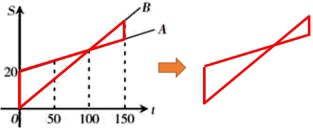 由图可知，左侧的三角形与右侧的三角形相似，且对应边长比例均为2:1，即左侧对应20元，右侧 应为10元。故本题选A。64.【答案】A【解析】	本题考查等比放缩特性。第一步：审阅题干。本题出现“梯形、平行线、长度”，且根据图形的展示，可知为等比放缩特性问题。第二步：由题意可知，△AOB∽△COD，则 =	= ，则BO= BD，OE//AB//CD，则OE= CD。同理，△OFE∽△CFD，则	=	= ，则EF= ED，GF//CD，则GF=CD。同理，根据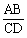 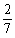 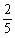 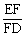 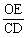 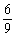 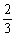 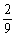 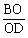 △FMG∽△CMD可求得NM= CD= = 。故本题选A。65.【答案】B【解析】设扩建前长方形草坪的长为x，宽为22-x，则扩建后草坪的长为x+5，宽为25-x。根据题意 可知，（x+5）×（25-x）-x×（22-x）=95，解得x=15米。因此扩建前草坪的面积为15×（22- 15）=105平方米。故本题选B。66.【答案】A【解析】	本题考查基础应用。方法一：方程法。设该车间人数为x人，根据题意可得：7x-6=2×（3x+2），解得x=10，因此车间领到球 票3×10+2=32张。故本题选A。方法二：整除法。每个工人发3张球票，富余2张，说明球票的数量减2后可以被3整除，只有A项符合。 故本题选A。67.【答案】D【解析】本题考查日期问题。某年2月份有5个星期日，4个星期六，则该年2月份有29天（若只有28天，则最多只有4周，不可能存在5 个星期日），且最后一天为星期日，因此该年2月1日也为星期日。故本题选D。68.【答案】C【解析】	本题考查基础应用。第一步：审阅题干。本题给出后来仓库的水泥库存与原来仓库水泥库存之间的关系，可通过设未知 数列方程求解或直接代入排除。第二步：方法一：设仓库原有水泥x袋，则第一天剩余库存为（ x＋500）袋，第二天剩余库存为[（ x＋ 500）× ＋400]袋，根据题意有（ x＋500）× ＋400=2x，解得x=600。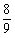 故本题选C。方法二：采用代入排除法解题。A项代入，第一天后水泥的库存量为480×（1- ）+500=820袋，不是9的倍数，排除；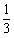 B项代入，第一天后水泥的库存量为540×（1- ）+500=860袋，不是9的倍数，排除；C项代入，第一天后水泥的库存量为600×（1- ）+500=900袋，第二天后水泥的库存量为900×（1- ）+400=1200袋，是原有水泥的2倍，符合；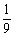 D项代入，第一天后水泥的库存量为660×（1- ）+500=940袋，不是9的倍数，排除。故本题选C。69.【答案】D【解析】	本题考查等差数列问题。第一步：审阅题干。根据题干图中的摆放形式可知，要使占地面积最少，则应尽量增加堆叠的层 数。第二步：设水管的直径为1，长度为10。若每20根一堆，需摆放100÷20=5堆，每堆从下到上依次为6根、5根、4根、3根、2根，则占地 面积为6×10×5=300。若100根堆成一堆，为使占地面积最少，则应将层数堆叠到8层。各层摆放的根数成等差数列，设最 底下一层有x根，则第8层有（x-7）根，根据等差数列求和公式可知 ×8=100，解得x=16。从下到上依次为16根、15根、14根、13根、12根、11根、10根、9根，占地面积为16×10=160。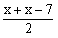 因此，全部堆成一堆占地面积会比平均分成5堆节省 = 。故本题选D。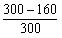 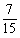 70.【答案】C【解析】根据题意可知，该正方形菜园的边长为25米。100÷25=4，则当正方形菜园里横竖各放2条 25米长的篱笆，分成的小菜园数量最多，为9个。故本题选C。71.【答案】A【解析】本题考查数量类规律。第一步：观察图形。各图形均由若干个三角形和矩形组成，考虑元素类规律。各图形均由若干个三角形 和矩形组成，并且每个图形中三角形的个数均比长方形多1个。第二步：分析选项，确定答案。A项：三角形个数为2，长方形个数为1，当选。 B项：三角形个数为2，长方形个数为2，排除。 C项：三角形个数为3，长方形个数为1，排除。 D项：三角形个数为4，长方形个数为1，排除。故本题选A。72.【答案】B【解析】本题考查数量类规律。第一步：观察图形。图形外部都为圆，区别在内部线条。各图形的封闭空间数依次为5、6、7、（8）、 9、10，内部交点数依次为0、1、2、（3）、4、5，则问号处图形封闭空间数应为8，内部交点数应为3。第二步：分析选项，确定答案。A项：封闭空间数为9，内部交点数为4，排除。B项：封闭空间数为8，内部交点数为3，当选。C项：封闭空间数为6，内部交点数为1，排除。D项：封闭空间数为11，内部交点数为6，排除。故本题选B。73.【答案】B【解析】①④⑥图形均为中心对称图形，②③⑤图形均为轴对称图形。 故本题选B。74.【答案】B【解析】题干图形中的小黑圆按下图所示，分2条路径依次移动2个单位，则问号处应为B项图形。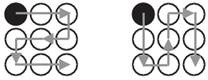 故本题选B。75.【答案】A【解析】将左侧各图形拼合，形成的图形如下图所示。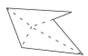 故本题选A。76.【答案】B【解析】各图形均包含3条直线，且内部图形与外部图形均有3个交点，只有B项符合。 故本题选B。77.【答案】D【解析】题干前两行的第一个和第二个图形叠加得到第三个图形，颜色叠加规律为：白+白=黑，黑+黑=黑，黑+白=白，白+黑=白。第三行遵循此规律，则问号处应为D项图形。 故本题选D。78.【答案】D【解析】本题考查位置类规律。第一步：观察图形。题干图形组成元素相同，只是内部线条组成形式不一样，优先考虑位置类规律。题 干各图形中，内部的四条直线从左边直线开始，每条直线依次顺时针依旋转45°，得到下一个图形。则 问号处图形应由上一个图形左上直线顺时针旋转45°得到。第二步：分析选项，确定答案。 A项：移动了右下直线，排除。B项：移动了两条直线，排除。C项：移动了两条直线，排除。D项：符合规律，当选。故本题选D。79.【答案】D【解析】本题考查数量类规律。第一步：观察图形。题干图形组成元素种类较多，且都为内外结构图形，可以考虑图形数量类规律。题 干各图形的封闭空间数依次为：2、1、2、3、4，外部图形的线条数依次为：4、3、4、5、6，二者之差 均为2。问号处图形也遵循此规律。第二步：分析选项，确定答案。A项：封闭空间数为5，外部图形的线条数为6，二者之差为1，排除。 B项：封闭空间数为2，外部图形的线条数为3，二者之差为1，排除。 C项：封闭空间数为1，外部图形的线条数为4，二者之差为3，排除。 D项：封闭空间数为3，外部图形的线条数为5，二者之差为2，当选。 故本题选D。80.【答案】D【解析】本题考查空间类规律。第一步：观察图形。题干为展开图，选项都为四面体，因此考查折叠与展开图关系。 第二步：分析选项，确定答案。A项：假设右面正确，则左面的虚线应垂直于左右两面的公共边或左面为垂直于公共边的实线，排除。 B项：假设左面正确，则右面应为虚线，排除。C项：左面虚线和右面实线不应相交，排除。 D项：可以由题干展开图折叠而成，当选。故本题选D。81.【答案】B【解析】本题考查心理类定义判断。第一步：分析定义要点。“诉诸群众”的定义要点：①不诉诸相关的事实和理由；②通过激起众人的情 感和热情。第二步：分析选项，确定答案。A项：“合理的”即诉诸相关的理由，不符合①，排除。B项：“选择了未来”是通过激起人们对未来的热情来达到目的，符合定义要点，当选。 C项：“采用了宫廷秘方”即诉诸相关的事实，不符合①，排除。D项：“我是家里的顶梁柱”即诉诸相关的事实，不符合①，排除。 故本题选B。82.【答案】C【解析】本题考查心理类定义判断。第一步：分析定义要点。“价值的条件化过程”的定义要点：①以他人的价值规范为标准；②而非根据 自身的满足感进行评价。第二步：分析选项，确定答案。A项：指出要尊重老师，即以老师的价值规范为标准，符合定义要点，排除。B项：“为了让父母高兴”即以父母的价值规范为标准，符合定义要点，排除。 C项：婴儿的行为是以自身的满足为标准的，不符合定义要点，当选。D项：“男友认为她很胖”即以男友的价值规范为标准，符合定义要点，排除。 故本题选C。83.【答案】B【解析】本题考查心理类定义判断。第一步：分析定义要点。“首因效应”的定义要点是“通过第一印象最先输入的信息对客体以后的认知 产生显著的影响作用”。第二步：分析选项，确定答案。A项：金融行业从业人员着深色套装，给顾客留下了专业和严谨的第一印象，符合定义要点，排除。B项：小张在面试中表现突出是人力资源部对他的第一印象，但并没有因为第一印象对他以后的认知产 生影响，而是因其简历上的错别字而放弃录用他，不符合定义要点，当选。C项：“以我为中心”的夸夸其谈是王先生给相亲对象的第一印象，导致相亲无果，符合定义要点，排 除。D项：小张的红头发给人留下不够成熟稳重的第一印象，导致找工作屡屡碰壁，符合定义要点，排除。 故本题选B。84.【答案】D【解析】本题考查管理类定义判断。第一步：分析定义要点。“协同治理”的定义要点是：①政府部门；②通过与非政府的、非盈利的社会组织和普通公众合作；③开展社会管理活动。第二步：分析选项，确定答案。A项：“多个街道办合作”合作对象不涉及非政府的、非盈利的社会组织和普通公众，不符合②，排 除。B项：“某高校学生会”不是“政府部门”，进行的公益活动不属于“社会管理活动”，不符合①③， 排除。C项：“卫生局、环保局、城管局通力合作，卫生防疫人员、环境监测人员、环卫工人和城管人员”合 作，合作对象不涉及非政府的、非盈利的社会组织和普通公众，不符合②，排除。D项：“这些人员中既有职能部门的，也有志愿者协会成员，还有退休者”符合①②，“确保城市公交 畅通安全”符合③，符合定义，当选。故本题选D。85.【答案】D【解析】本题考查人文类定义判断。第一步：分析定义要点。认知地图效应”的定义要点是“通过对特定事物多次探索之后，头脑中形成一 张包含各种相关信息的地图”。第二步：分析选项，确定答案。A项：“庖丁解牛”比喻经过反复实践，掌握了事物的客观规律，做事得心应手，运用自如，符合定义 要点，排除。B项：“胸有成竹”指文同观察琢磨竹子，画竹时竹子立刻浮现在眼前，符合定义要点，排除。C项：“老马识途”指老马认识曾经走过的道路，比喻有经验的人对事情比较熟悉，符合定义要点，排 除。D项：管中窥豹”比喻只见到事物的一小部分，指所见不全面或略有所得，不符合“包含各种相关信 息”，不符合定义要点，当选。故本题选D。86.【答案】D【解析】本题考查社会类定义判断。第一步：分析定义要点。“内耗效应”的定义要点：①社会或部门内部；②因不协调或矛盾造成无谓的 消耗而产生的负效应；③本质是并未对外作功而只是内部消耗能量。第二步：分析选项，确定答案。A项：广告战、价格战是正常的竞争手段，没有体现不协调或矛盾，不符合②，排除。B项：学生无心学习是因为游戏机商贩兜售游戏机，没有体现不协调或矛盾，不符合②，排除。 C项：甲国和乙国属于两个不同的国家，不符合①，排除。D项：董事会成员之间符合①，因利益纷争上演闹剧符合②，导致集团股票大跌，说明没有对外做功只 是内部消耗，符合④，符合定义，当选。故本题选D。87.【答案】A【解析】本题考查经济类定义。第一步：分析定义要点。“绿色营销”的定义要点是“可持续发展的绿色文明价值观念”。 第二步：分析选项，确定答案。A项：选择无毒并可以重复利用和自然降解的包装材料体现了“可持续发展的绿色文明价值观念”，符 合定义要点，当选。B项：产品起名为“绿色心情”与绿色文明价值观念无关，不符合定义要点，排除。 C项：产品增加了添加剂与绿色文明价值观念无关，不符合定义要点，排除。D项：产货架选择黄绿搭配与绿色文明价值观念无关，不符合定义要点，排除。 故本题选A。88.【答案】D【解析】本题考查法律类定义。第一步：分析定义要点。“报复陷害罪”的定义要点：①国家机关工作人员滥用职权；②对控告人、申 诉人、批评人、举报人实行报复陷害。第二步：分析选项，确定答案。A项：雇佣打手不涉及滥用职权，且不属于陷害，不符合①②，排除。B项：校董事会主席不是国家机关工作人员，且撤职也不属于陷害，不符合①②，排除。 C项：殴打不属于陷害，不符合②，排除。D项：安全局王主任制造伪证，陷害举报人小李，符合①②，符合定义，当选。 故本题选D。89.【答案】B【解析】本题考查法律类定义。第一步：分析定义要点。“书证”的定义要点是“以记载内容或表达思想来证明案件事实”。 第二步：分析选项，确定答案。A项：“砸伤受害者头部的辞典”并不是以其记载的内容或表达的思想来证明案件事实的，不符合要 点，排除。B项：“医院出具的轻伤鉴定”以其记载的内容证明受害者的伤情，符合要点，符合定义，当选。 C项：“凶手名字的缩写”不能证明案件事实，不符合要点，排除。D项：“死者留下的日记”不能证明案件事实，不符合要点，排除。 故本题选B。90.【答案】D【解析】“心理记账”的定义要点是“在心理上对结果进行分类、编码、估价和预算等”。A、B、C三项均涉及在“心理上”对不用情况进行分类、估价和预算。 D项并未提及职工的心理，不符合定义。故本题选D。91.【答案】B【解析】本题考查组成关系。第一步：分析题干词语间的关系。肥肉是猪肉的组成部分，脂肪是肥肉的组成部分。 第二步：分析选项，确定答案。A项：遥控器和电视机配套使用，排除。B项：树叶是树木的组成部分，叶绿素是树叶的组成部分，当选。 C项：蜂蜜由蜜蜂制造，排除。D项：花蕊是花朵的组成部分，花朵具有花香，排除。 故本题选B。92.【答案】B【解析】本题考查对应关系。选项逐一代入。A项：实施计划为动宾结构，操作规程为偏正结构，前后逻辑关系不一致，排除。 B项：调研计划为偏正结构，操作方法为偏正结构，前后逻辑关系一致，当选。C项：计划与方案为近义关系，制定与操作无明显联系，排除。D项：改变计划为动宾结构，操作失误为动补结构，前后逻辑关系不一致，排除。 故本题选B。93.【答案】C【解析】显微镜和放大镜均具有放大功能，且二者具有相同原理；C项录像机和照相机均具有记录 影像的功能，且二者具有相同原理。A、B、D项中前后二者均不具有相同功能或原理，排除。 故本题选C。94.【答案】D【解析】应聘者和招聘者是招聘会的必要参与者，D项甲方和乙方是签约仪式的必要参与者。 A项原告和被告参与的应是诉讼，排除。B项医生应在科室，而不是挂号处，排除。 C项为并列关系，排除。故本题选D。95.【答案】B【解析】水面和镜子具有相同功能，且水面是天然的，镜子是人造的； B项藤条和绳子具有相同功能，且藤条是天然的，绳子是人造的。A、C、D项均为人造的，排除。故本题选B。96.【答案】A【解析】旋律和歌词是歌曲的组成要素，A项形状和色彩是图画的组成要素。B项食物是生命的必要条件，C项“义务”和“责任”为近义关系，D项动机是为实现一定目的而行动的 原因，均排除。故本题选A。97.【答案】A【解析】螺丝安装在螺母上，A项门板安装在门框里，且均具有配套关系。 B、C、D项均与题干关系不符，排除。故本题选A。98.【答案】A【解析】作家的作品由出版社发行，A项的演员的作品由制片厂发行。 B、C、D项均与题干关系不符，排除。故本题选A。99.【答案】C【解析】本题考查近义关系。第一步：分析题干词语间的关系。七窍生烟形容气愤、焦急或干渴之极，好像耳目口鼻都冒火，和气愤 属于近义关系。第二步：分析选项，确定答案。A项：“同流合污”指和坏人一起干坏事，与腐败不是近义关系，排除。B项：“哀鸿遍野”形容到处都是呻吟呼号、流离失所的灾民的悲惨景象，与荒凉不是近义关系，排 除。C项：“琴瑟和鸣”比喻夫妇情笃和好，非常恩爱，与恩爱是近义关系，当选。 D项：“高雅脱俗”指高尚、脱离庸俗，与骄傲不是近义关系，排除。故本题选C。100.【答案】D【解析】乘客在火车上，火车在铁路上运行；D项士兵在潜艇里，潜艇在海洋里航行。A项工人在车间里操作机器，排除。 B项房间是旅馆的组成部分，排除。 C项农民在田地里种植庄稼，排除。故本题选D。101.【答案】B【解析】本题考查相似结构。第一步：题干的逻辑形式：A或B，B假，所以A真。 第二步：分析选项，确定答案。A项：要么A，要么B，A真，所以B假，与题干逻辑形式不一致，排除。 B项：A或B，B假，所以A真，与题干逻辑形式一致，当选。C项：A→B，B假，所以A假，与题干逻辑形式不一致，排除。D项：A或B或C，B假，所以A真，与题干逻辑形式不一致，排除。 故本题选B。102.【答案】A【解析】本题考查真假推理。第一步：分析题干，确定题型。本题为真假推理题目，仔细阅读题干信息。第二步：分析题干信息，确定答案。小李说的不是事实，即并非小李通过了所有科目的考试，可以推出 小李至少有一个科目的考试没有通过。故本题选A。103.【答案】C【解析】本题考查前提类。第一步：分析题干论点论据。论点：优先录取那些综合素质高的考生。论据：无。第二步：分析选项，确定答案。A项：假设其不成立，即综合素质低也是好学生，但不代表不能优先录取那些综合素质高的学生，不是 论证成立的必要条件，排除。B项：与题干论证无关，排除。C项：假设其不成立，若没有能够评判考试综合素质高低的可行方法就没有办法优先录取综合素质高的 考生，是论证成立的必要条件，当选。D项：假设其不成立，即笔试成绩高的考生是好学生，但不代表不能优先录取那些综合素质高的学生， 不是论证成立的必要条件，排除。故本题选C。104.【答案】A【解析】本题考查前提假设。第一步：分析题干论点论据。论点：歌唱和舞蹈能够使人群保持团结，解决内部纷争，更有效地捍卫领土。 论据：略。第二步：分析选项，确定答案。A项：说明歌唱和舞蹈具有使人忘却矛盾，和平相处的功效，若不具有这些功效，那么歌唱和舞蹈也就 不能使人群保持团结，不能解决内部纷争以及捍卫领土，即论点不成立，因此A项是论点成立的前提， 当选。B项：说明歌唱和舞蹈影响参与者的情绪和心理，但并不是论点成立的必要条件，排除。C项：说明歌唱和舞蹈使人忘却阶级差别，在一定程度上能缓解矛盾，但不是保持团结、解决内部纷争 的必要条件，排除。D项：说明歌唱和舞蹈影响参与者的情绪和心理，但并不是论点成立的必要条件，排除。 故本题选A。105.【答案】C【解析】本题考查结论类。第一步：分析问法，确定题型是推断结论型。第二步：分析选项，确定答案。A项：题干并未表明劝酒者是否饮酒，不能推出，排除。B项：由题干最后一句“也许这不是他们当初饮酒的本意”可知劝酒者与饮酒者饮酒的本意不一定一 致，不能推出，排除。C项：由“劝说饮酒者必须通过某种伤害自身方式来显示诚意、获取信任”，可知劝酒者认为饮酒者必 须多喝酒才能显示出诚意，可以推出，当选。D项：题干并未提及社会中层人士是否需要建立社会关系，不能推出，排除。 故本题选C。106.【答案】B【解析】题干可翻译为：①代购商缴纳关税→代购不违法；②代购商缴纳关税→代购对他们就失去 了意义。A项：代购不违法→代购商缴纳关税，肯定①的后件，不能推出肯定前件，错误。B项：代购对他们来说有意义→代购商不缴纳关税，即﹁代购对他们就失去了意义→﹁代购商缴纳关 税，否定②的后件，可推出否定前件，正确。题干仅提及“6年来，在购买奢侈品的我国消费者中，大约60%的人曾使用过代购”，因此C项“只是购 买了生活必需品”、D项“都购买了奢侈品”均不能从题干推出。故本题选B。107.【答案】C【解析】题干论点：心脏病患者在满月期间不仅发病率最低，而且死亡率也会明显下降。A项指出满月“有利于人体各脏器系统的循环代谢”，可能对心脏病患者有益，支持论点，排除。 B项指出满月期间心脏病患者的心血管系统处于最佳状态，支持论点，排除。C项“满月期间心脏病患者在医院里接受治疗的时间长”，说明满月期间心脏病患者更需要治疗，即发 病率可能更高，削弱论点。D项指出“满月期间心脏病患者发作的概率显著降低”，支持论点，排除。 故本题选C。108.【答案】C【解析】题干论点：本食品可放心食用。论据：本食品不含防腐剂和人工色素。论点和论据之间无直接联系，需要在“放心食用”和“不含防腐剂和人工色素”之间“搭桥”，排除 A、D项。B项从论点推出论据，因果倒置，排除。故本题选C。109.【答案】C【解析】题干由“用户手机里安装了企业的手机客户端”推出“可以大大提高用户浏览手机时看到 企业标识和名称的机会”，再由此推出可以提高企业的知名度。C项如果不成立，即“手机用户没有浏览手机的习惯”，那么即使用户手机安装了企业的手机客户端， 也不会注意到企业标识和名称，则题干结论不成立，因此C项是题干结论成立的前提。A、B、D三项均不是题干结论成立的必要条件。故本题选C。110.【答案】B【解析】由“B车昨天限行”可知昨天不是周六或周日，那么，今天不是周日或周一；由“E车周四 限行”“E车明天可以上路”可知明天不是周四，那么，今天不是周三。假设今天是周二，则B车周一限行，而A、C两车周二、周三、周四、周五都不限行，显然不成立；假设今天是周四，则B车周三限行，A、C两车周四、周五不限行，因此在周一或周二限行，D车周五限行，符 合题干要求。假设今天是周五，则B车周四限行，与E车重叠，不符合题意；假设今天是周六，则B车周五限行，A、C 两车周六、周日、周一、周二都不限行，即A、C两车都在周三限行，不符合题意。因此，今天是周四。 故本题选B。111.【答案】D【解析】本题考查比重比较。第一步：查找相关材料。题干命题点的对应材料在表格，即第二、六列数据。第二步：根据已知条件解题。交通运输业有电子商务活动的企业占所在行业企业数比重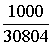 ＜10%，租赁服务业为 ＜10%，餐饮业为 ＜10%，文化产业为 ＞10%，则文化产业中有电子商务活动的企业占所在行业企业数比重最大。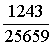 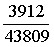 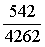 故本题选D。112.【答案】B【解析】本题考查简单计算。第一步：查找相关材料。题干命题点的对应材料在图形，即2013年两省企业数和有电子商务活动的企业所占比重分别为：山东（80685个，0.046）、广东（88121个，0.077）。第二步：根据已知条件解题。所求为80685×0.046-88121×0.077≈3712-6785=-3073个，    即少3073个，B项与之最接近。故本题选B。113.【答案】C【解析】本题考查平均量比较。第一步：查找相关材料。题干命题点的对应材料在柱形图，即各项企业数和企业拥有网站数。第二步：根据已知条件解题。求每百家企业拥有网站个数从低到高的排序，可直接比较每家企业拥有网 站个数。辽宁为 ≈	≈0.42，山东为 ≈ =0.5，安徽为 ≈ ≈0.64，江苏为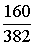 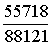 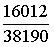 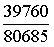 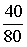 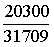 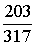 ≈ ≈0.73；广东为	≈ ≈0.63；浙江为 ≈ ≈0.65，符合从低到高排序的只有C项。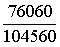 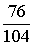 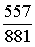 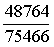 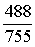 故本题选C。114.【答案】A【解析】本题考查比重作差。第一步：查找相关材料。题干命题点的对应材料在表格最后两列，即2013年，餐饮业B2B电子商务销售额为51.4亿元，B2C为34.3亿元；房地产业B2B为12.6亿元，B2C为10.3亿元。第二步：根据已知条件解题。餐饮业B2B电子商务销售额占其电子商务销售额的比重与房地产业占比的差值为 -≈ -≈60%-56%=4%，即约高4个百分点，A项与之最接近。故本题选A。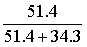 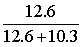 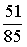 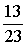 115.【答案】C【解析】本题考查综合分析。A项错误：根据柱形图和折线图可知，广东省有电子商务活动的企业个数为88121×0.077≈6785个， 浙江省为75466×0.115＞75000×0.1=7500个，因此广东省不是个数最多的，排除。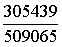 B项错误：根据表格可知，租赁服务业每百人拥有计算机 ＜0.4台，文化产业为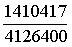 ＞0.4台，后者大于前者，排除。C项正确：根据表格第二列和第四列估算可知，每百家企业拥有网站个数最多的行业是文化产业，为≈0.8，当选。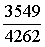 D项错误：根据表格可知，2013年餐饮业B2C电子商务销售额占其电子商务销售额的比重约为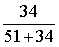 =40%；房地产业占比约为 ≈43%，后者大于前者，排除。故本题选C。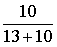 116.【答案】C【解析】本题考查基础增长率。第一步：查找相关材料。题干命题点的对应材料在表1，即2012年在线捐款收入为353.4万元，2011 年在线捐款收入为254.6万元。第二步：根据已知条件解题。根据公式增长率= 可知，2012年免费午餐基金接受的在线捐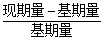 款比上年增长 ×100%≈  ×100%≈38.8%。故本题选C。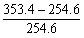 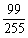 117.【答案】B【解析】本题考查现期比重。第一步：查找相关材料。题干命题点的对应材料在表1，即2012年捐赠收入为2473.1万元，银行捐赠汇款收入为1402.0万元。第二步：根据已知条件解题。2012年银行捐赠汇款所占比重为 ×100%≈  ≈56.7%。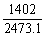 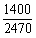 故本题选B。118.【答案】A【解析】本题考查现期比值。第一步：查找相关材料。题干命题点的对应材料在表2，即2012年筹资费用为48万元，2011年为8.5 万元。第二步：根据已知条件解题。2012年度筹资费用是2011年度的 ＞ =4.8倍，只有A项符合。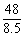 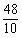 故本题选A。119.【答案】B【解析】本题考查现期比重。第一步：查找相关材料。题干命题点的对应材料在文字材料和表2，即自2011年4月开始，截止2012 年底，免费午餐基金总支出为1459.1万元，2011年的捐赠支出为311.0万元，2012年的捐赠支出为945.1万元。第二步：根据已知条件解题。2011～2012年捐赠支出占免费午餐基金支出的比重为 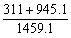 ×100%≈  ×100%≈86%，B项与之最接近。故本题选B。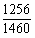 120.【答案】D【解析】本题考查综合分析。A项错误：根据表1可知，2011年和2012年在线捐款收入在捐赠收入中所占比重均只有13.89%，低于银行捐赠汇款收入和网上商城捐款收入，即在线捐款收入不是接受捐赠的主要方式，排除。B项错误：根据表2可知，2011年物质捐赠支出所占比重为0，2012年所占比重为12.96%，比重不是 最高，故不是捐赠支出主要方式，排除。C项错误：根据表1可知，免费午餐基金自2011年4月启动，至2011年底，共9个月；2011年的捐赠收入1824.9万元。则2011年免费午餐基金的月均捐赠收入为 ＞ =200万元，排除。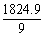 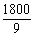 D项正确：根据表2可知，2012年度免费午餐基金的支出总额为1112.3万元，2011年为346.8万元，346.8×3＜350×3=1050万元＜1112.3万元，即2012年度免费午餐基金的支出总额是2011年   度的3倍以上，当选。故本题选D。121.【答案】A【解析】本题考查简单计算。题干命题点的对应材料在柱形图。净进口贸易总额=进口额-出口额，因此，2015年净进口贸易额为142.84-46.54≈96亿美元，2011年为170.49-49.98≈120亿美元，2012年为185.89-59.83≈126亿美元，2014年为206-57.78≈148亿美元。因此，该省净进口贸易总额数值最小的年份 是2015年。故本题选A。122.【答案】A【解析】本题考查比重比较。根据柱形图和表格可知，2013年该省出口额占进出口贸易总额的比重为 ，2016年为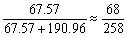 ，2015年为 ，2014年为	，根据分数比较法可知，2013年＞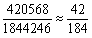 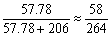 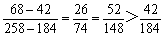 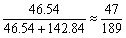 2014年（分子小分母大），排除D项。再利用差分法可知，	，则2013年＞2016年，排除B项；同理可得 ，排除C项。因此最大的是2013年。故本题选A。123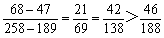 .【答案】D【解析】本题考查简单计算。题干命题点的对应材料在表格第二列。2016年该省国有企业进出口差额为447697-98058≈448000- 98000=350000万美元，私营企业为185970-159282≈186000-159000=27000万美元，集体企      业为5372-1395≈5400-1400=4000万美元，外商投资企业为799532-134248≈800000-134000=666000万美元。因此，2016年该省海关进出口差额最大的是外商投资企业。故本题选D。124.【答案】C【解析】本题考查现期比重。根据表格可知，2016年该省外商投资企业进出口总值为134248+799532=933780万美元，海关进出口总值为1844246万美元，前者占后者的比重为 ≈ ≈50.5%，C项与之最接近。故本题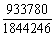 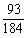 选C。125.【答案】B【解析】本题考查综合分析。A项正确：根据柱形图可知，2011～2015年，该省的进出口贸易总额的变化趋势是先增后减，排除。B项错误：根据表格最后一列可知，2016年该省出口总值中外商投资增速（-4.0%）高于私营企业（- 5.1%），因此私营企业并非增长最快，当选。C项正确：根据柱形图可知，2015年该省的进口额净增长142.84-206＜0，2012年为185.89- 170.49＞0，排除。D项正确：根据柱形图可知，2015年该省进口额为142.84亿美元，2014年进口额为206亿美元，则2015年同比增速为 ，排除。故本题选B。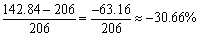 126.【答案】C【解析】本题考查基期计算。第一步：查找相关材料。题干命题点的对应材料在文字材料第一段和折线图，即2015年1～6月民间固定资产投资154438亿元，占全国固定资产投资的比重为65.1%；2015年1～6月全国固定资产投资同 比增速为11.4%。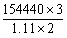 第二步：根据已知条件解题。2014年1～6月全国固定资产投资为 ÷（1+11.4%）≈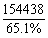 ≈209000万元≈21万亿元。故本题选C。127.【答案】D【解析】本题考查简单计算。第一步：查找相关材料。题干命题点的对应材料在折线图，即2015年1～6月民间固定资产投资同比增速 为11.4%，2014年1～6月为20.1%。第二步：根据已知条件解题。2015年1～6月民间固定资产投资增速较上年同期上升11.4%-20.1%=- 8.7%，即回落8.7个百分点。故本题选D。128.【答案】A【解析】本题考查比重比较。第一步：查找相关材料。题干命题点的对应材料在文字材料第二段和折线图，即分产业看，2015年1～6 月第一产业民间固定资产投资同比增长31.4%；第二产业增长10.8%；第三产业增长10.9%。2015年1～6 月全国固定资产投资总额同比增速为11.4%。第二步：根据已知条件解题。根据部分增速大于整体增速，部分占整体的比重同比上升可知，占全国固 定资产投资总额比重高于上年同期水平的只有第一产业（31.4%＞11.4%）。故本题选A。129.【答案】D【解析】本题考查间隔增长率。第一步：查找相关材料。题干命题点的对应材料在折线图，即2015年上半年全国固定资产投资同比增长率为11.4%，2014年上半年为17.3%。第二步：根据已知条件解题。根据隔期增速公式r=a%+b%+a%×b%可知，2015年上半年全国固定 资产投资与2013年上半年相比上升了11.4%+17.3%+11.4%×17.3%≈30.7%。故本题选D。130.【答案】B【解析】本题考查综合分析。A项错误：根据折线图可知，2015年1～4月全国固定资产累计投资额同比增长率为12.0%，1～5月为11.4%，根据混合增长率可知，5月全国固定资产累计投资额同比增长率小于11.4%，同理可知6月的同比增长率等于11.4%，因此同比增长率并非逐月递减的，排除。B项正确：根据文字材料第一段可知，2015年1～6月民间固定资产投资154438亿元，占全国固定资 产投资的比重为65.1%，比1～5月下降0.3个百分点，则2015年1～5月民间固定资产投资占全国固定资产投资的比重为65.1%+0.3%=65.4%，根据混合增长率的性质可知，2015年6月民间固定资产投 资占全国固定资产投资的比重小于65.1%，当选。C项错误：根据折线图可知，2015年1～4月民间固定资产投资同比增速为12.7%，1～3月为13.6%，前者比后者低13.6%-12.7%=0.9%，即回落0.9个百分点，排除。D项错误：根据文字材料第三段可知，2015年1～5月采矿业民间固定资产投资同比增速为-7.9%+（-2.1%）=-10%，制造业为10.7%+0.6%=11.3%，前者比后者低11.3%-（-10%）=21.3%，即低21.3个百分点，排除。故本题选B。